СОБРАНИЕ ПРЕДСТАВИТЕЛЕЙ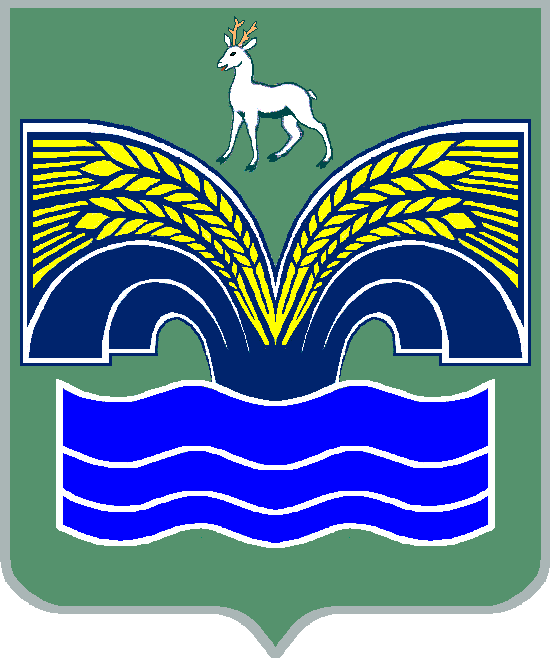 СЕЛЬСКОГО ПОСЕЛЕНИЯ МУНИЦИПАЛЬНОГО РАЙОНА КРАСНОЯРСКИЙСАМАРСКОЙ ОБЛАСТИЧЕТВЕРТОГО СОЗЫВАРЕШЕНИЕот 21 сентября 2023 года № 40О повышении должностных окладов муниципальных служащих сельского поселения Новый Буян муниципального района Красноярский Самарской области и внесении изменений в Положение об оплате труда муниципальных служащих сельского поселения Новый Буян муниципального района Красноярский Самарской областиВ соответствии с пунктом 4 статьи 86 Бюджетного кодекса Российской Федерации, статьей 22 Федерального закона от 02.03.2007 
№ 25-ФЗ «О муниципальной службе в Российской Федерации», Собрание представителей  сельского поселения Новый Буян муниципального района Красноярский Самарской области РЕШИЛО:1. Повысить с 1 октября 2023 года на 10 % размеры должностных окладов муниципальных служащих сельского поселения Новый Буян муниципального района Красноярский Самарской области, действующих по состоянию на 30 сентября 2023 года.2. Установить, что при повышении должностных окладов, предусмотренном пунктом 1 настоящего решения, размеры должностных окладов, а также размеры ежемесячных и иных дополнительных выплат подлежат округлению до целого рубля в сторону увеличения.3. Внести изменения в приложение 1  Положения об оплате труда муниципальных служащих сельского поселения Новый Буян муниципального района Красноярский Самарской области, утверждённого решением Собрания представителей сельского поселения Новый Буян  муниципального района Красноярский от 22.10.2015 № 24 (изм. от 25.01.2018г. № 5, от 25.09.2019г. № 25, от 21.10.2019г. № 33, от 12.01.2021г. № 2, от 12.03.2021г. № 10, от 03.06.2022г. № 30; от 19.12.2022г. № 65), увеличив должностные оклады по должностям муниципальной службы в Администрации сельского поселения Новый Буян муниципального района Красноярский Самарской области в соответствии с пунктами 1 и 2 настоящего решения.4. Опубликовать настоящее решение в газете «Красноярский вестник» и на официальном сайте в сети интернет.5. Настоящее решение вступает в силу со дня его официального опубликования и распространяется на трудовые отношения с 01.10.2023 года.*С полной версией документа можно ознакомиться на официальном сайте администрации муниципального района Красноярский в сети интернет раздел «Поселение».ПРИЛОЖЕНИЕ 1к решению Собрания представителейсельского поселения Новый Буянмуниципального района КрасноярскийСамарской областиот 21.09.2023 года № 40Должностные окладыпо должностям муниципальной службы в Администрации сельского поселения Новый Буян муниципального района Красноярский Самарской области№п/пГруппа должностей муниципальной службыДолжностьОклад  (руб.)1Ведущая должность муниципальной службыГлавный специалист 201052Ведущая должность муниципальной службыГлавный специалист-главный бухгалтер201053Старшая должность муниципальной службыСпециалист I категории184184Ведущая должность муниципальной службыГлавный специалист (по бюджету)20105